Mecseknádasd Önkormányzata7695 Mecseknádasd, Felszabadulás u. 2/1.Telefon: 72/563-100	e-mail: mecseknadasd@mecseknadasd.huJELENTKLEZÉSI LAP 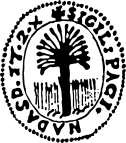 NÉV:……………………………………………………………………………………………………………UTCA, HÁZSZÁM:……………………………………………………………………………………………………………PÁLYÁZNI KÍVÁNT KATEGÓRIA: Kérjük, aláhúzással jelölni!I. (Elő)kert kategória	II. Balkon / Terasz / Gang / Ablak kategória	III. Közterület kategóriaI. Helyi lakos	II. Vállalkozó					III. Intézmény / Civil szervezetHOZZÁJÁRULÁS: Alulírott, …………………………………………….(név) ………………………………………..………………………………………. ……………………………..(lakcím), az információs önrendelkezési jogról és az információszabadságról szóló 2011. évi CXII. törvény 5. § (1) bekezdés a) pontja alapján nyilatkozom, hogy Mecseknádasd Önkormányzatának benyújtott pályázati anyagommal kapcsolatban hozzájárulásomat adom személyes adataim kezeléséhez a pályázati eljárásban résztvevők számára. Emellett hozzájárulok a benyújtott teljes pályázati anyagom megjelenéséhez és feltöltéséhez az Önkormányzat hivatalos közösségi oldalára (Mecseknádasdi Hírmondó, Mecseknádasd Önkormányzatának hírportálja). BEKÜLDÉS: E-mailen: turizmus@mecseknadasd.hu vagy,Facebook üzenetben: Mecseknádasdi Hírmondó, Mecseknádasd Önkormányzatának hírportálja Kelt: (dátum) 					………………………………………….		Név